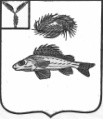 СОВЕТДЕКАБРИСТСКОГО МУНИЦИПАЛЬНОГО ОБРАЗОВАНИЯЕРШОВСКОГО РАЙОНА САРАТОВСКОЙ ОБЛАСТИРЕШЕНИЕ№ 1-1									от 12.01.2015 г.«Об утверждении структурыАдминистрации Декабристскогомуниципального образования»	В соответствии со ст. 37 ФЗ №131-ФЗ «Об общих принципах организации местного самоуправления в РФ» Совет Декабристского МОРЕШИЛ:1. Утвердить структуру администрации Декабристского МО согласно приложению2. Утвердить штатное расписание и расстановку кадров администрации в пределах денежных средств, утвержденных в смете Декабристского МО на 2015 год в соответствии с Положением «О денежном вознаграждении депутатов, членов выборных органов местного самоуправления, содержании и размерах оплаты труда муниципальных служащих в Декабристском МО».3. Настоящее Решение вступает в силу с момента его принятия.Глава Декабристского МО						/Гришанов В.В./Приложение к решениюСовета Декабристского МОот 12.01.2015 г. № 1-1СОВЕТДЕКАБРИСТСКОГО МУНИЦИПАЛЬНОГО ОБРАЗОВАНИЯЕРШОВСКОГО РАЙОНА САРАТОВСКОЙ ОБЛАСТИ«Структура администрацииДекабристского муниципального образования»Муниципальные должности муниципальной службыГлава администрации – 1 ед.Заместитель главы администрации – 1 ед.Ведущий специалист – 3 ед.Технические должностиВодитель – 1 ед.Техничка – 2,5 ед.Специалист ВУС – 0,5 ед.Рабочий – 0,5 ед.Оператор котельной – 2 ед.Глава Декабристского МО 						/Гришанов В.В./